THƯ MỜITham gia liên kết giảng dạy chương trình giáo dục STEM 
thông qua Không gian Sáng chế tại trường THCS Mỗ Lao 
năm học 2023 - 2024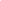 Thực hiện chỉ thị 16/CT-TTg ngày 04/05/2017 của Thủ tướng chính phủ về việc tăng cường năng lực tiếp cận cuộc cách mạng công nghiệp lần thứ 04;Căn cứ thông tư 04/2014/TT-BGDĐT ngày 28/02/2014 quy định về giáo dục kỹ năng và hoạt động ngoài giờ, hoạt động chính khóa; khuyến khích các cơ sở giáo dục chủ động liên kết và xã hội hóa giáo dục cho học sinh;Căn cứ Công văn số 3089/BGDĐT-GDTrH ngày 14/8/2020 của Bộ Giáo dục và Đào tạo về việc triển khai thực hiện giáo dục STEM trong giáo dục trung học;  Căn cứ Công văn số 2643/SGDĐT-GDPT ngày 19/8/2020 của Sở Giáo dục và Đào tạo Thành phố Hà Nội về việc triển khai thực hiện giáo dục STEM trong giáo dục trung học từ năm 2020 - 2021;Căn cứ vào Đề án 03 DA-QU của Quận ủy Hà Đông về nâng cao chất lượng GDĐT và hướng nghiệp dạy nghề Quận Hà Đông giai đoạn 2020 - 2025;Căn cứ kế hoạch năm học 2023 - 2024 của trường THCS Mỗ Lao;Nhằm đẩy mạnh công tác xã hội hoá giáo dục, triển khai chương trình giáo dục STEM, trường THCS Mỗ Lao thực hiện đề án liên kết giảng dạy giáo dục STEM thông qua Không gian Sáng chế năm học 2023 - 2024. Để thực hiện đề án, nhà trường tổ chức lựa chọn đơn vị giáo dục cáo đủ năng lực, phù hợp với yêu cầu của nhà trường để thực hiện đề án giảng dạy năm học 2023 - 2024 thông qua hình thức xét duyệt hồ sơ hợp tác và thuyết trình năng lực.Hồ sơ yêu cầu:Hồ sơ pháp lý của đơn vịHồ sơ chứng minh năng lực tài chính, đội ngũ, cơ sở vật chất dạy học, phương pháp giảng dạy, kinh nghiệm;Cam kết của đơn vị liên kết về chất lượng giảng dạy;Đề án chương trìnhHồ sơ chào giá xin gửi về:Văn phòng – Trường THCS Mỗ LaoĐịa chỉ: Khu đô thị Mỗ Lao, phường Mộ Lao, Hà Đông, Hà NộiĐiện thoại: 024 3352 7576Thời gian gửi hồ sơ chào giá: 01/07/2023.Trân trọng!UBND QUẬN HÀ ĐÔNGTRƯỜNG THCS MỖ LAO 
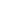 CỘNG HÒA XÃ HỘI CHỦ NGHĨA VIỆT NAM
Độc lập - Tự do - Hạnh phúc 
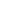                      Hà Đông ngày    tháng    năm 2023HIỆU TRƯỞNG
    LÊ THỊ HỒNG PHƯỢNG